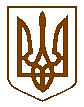 Баришівська селищна рада                                                                                                                                Броварського районуКиївської областіVIII скликанняР І Ш Е Н Н Я28.01.2022                                                                                 № проектПро затвердження звіту про виконання місцевої цільової Програми благоустрою, озеленення та санітарної очистки території Баришівської селищної ради на 2021 рік      Керуючись  ст.26 Закону України «Про місцеве самоврядування в Україні», заслухавши звіт заступника селищного голови з питань діяльності виконавчих органів ( житлово – комунального господарства та благоустрою) Сергія КАРМАЗІНА про виконання Програми благоустрою, озеленення та санітарної очистки території Баришівської селищної ради на 2021 рік, селищна рада вирішила:Затвердити звіт про виконання програми благоустрою, озеленення та санітарної очистки території Баришівської селищної ради за 2021 рік (додаток)  .Контроль за виконанням  цього рішення покласти на постійні комісії селищної ради з питань законності і правопорядку, комунальної власності, транспорту і зв’язку та з питань регулювання земельних ресурсів та відносин, містобудування та архітектури охорони довкілля та благоустрою населених пунктів .Селищний голова                                                     Олександр ВАРЕНІЧЕНКОДодаток затверджено  рішенням сесії Баришівської селищної ради  від 28.01.2022 № проектЗВІТ про виконання  Програми   благоустрою, озеленення та санітарної очистки території Баришівської селищної ради за 2021 рікВідповідно до рішення сесії Баришівської селищної ради № 150-04-08 від 22.01.2021  було затверджено Програму благоустрою, озеленення та санітарної очистки території Баришівської селищної ради на 2021 рік. Орієнтовні обсяги фінансування якої на 2021 рік становили  -                 18400,0 тис. грн., з яких: 4000,0 тис. грн. – утримання доріг (в т.ч. зимове), тротуарів, мостів, поточне утримання та ремонт технічних засобів дорожнього руху, улаштування та ремонт посадкових майданчиків та зупинках міського громадського транспорту;9000,00 тис. грн. – поточне утримання та поточний ремонт на об’єктах благоустрою, поточне утримання кладовищ, упорядкування існуючого сміттєзвалища, вивіз стихійних сміттєзвалищ, утримання парків;4700,00 тис. грн. – утримання та поточний ремонт вуличного освітлення;700,00 тис. грн. – поточне утримання та обслуговування кабельних мереж відеонагляду, обслуговування серверного обладнання.У 2021 році,  на виконання   заходів Програми було профінансовано 15920,4 тис.грн. ,  в тому числі:1.Комунальним підприємством Житлово – експлуатаційна контора Баришівської селищної ради було використано 8517,4 тис.грн. з них на: 1.1Утримання доріг (в т.ч. зимове), тротуарів, мостів, поточне утримання та ремонт технічних засобів дорожнього руху – 1907,30 тис. грн., а саме:      1689,70 тис. грн. – на прибирання зелених зон та очищення урн для збору твердих побутових відходів;205,00 тис. грн. – на прибирання та вивезення снігу у населених пунктах під час зимового періоду;12,60 тис. грн. – на поточне утримання та ремонт інформаційних знаків дорожнього руху.1.2.Поточне утримання та поточний ремонт на об’єктах благоустрою, поточне утримання кладовищ, упорядкування існуючого сміттєзвалища, вивіз стихійних сміттєзвалищ – 6610,10 тис. грн., а саме:38,40 тис. грн. – на посадку квітів, кущів та дерев;35,60 тис. грн. – на обрізування (кронування) кущів, дерев під природній вигляд;194,50 тис. грн. – на прополювання та поливання газонів і квітників;784,20 тис. грн. – на благоустрій та поточне утримання кладовищ на території громади;4980,5 тис. грн. – надання послуг поводження із сміттям(збір, навантаження, вивезення сміття, включаючи стихійні сміттєзвалища) по смт Баришівка та населених пунктах старостинських округів Баришівської селищної ради;196,50 тис. грн. – на упорядкування діючого сміттєзвалища; 110,0 тис. грн. – на обкошування трави;230,0 тис. грн. – на влаштування урн та контейнерів для тимчасового зберігання твердих побутових відходів;40,40 тис. грн. – на влаштування майданчиків.2.Виконавчим комітетом селищної ради було використано 7315,5 тис.грн., в тому числі:2.1.- 2529,5 тис. грн. придбання активної енергії для вуличного освітлення, розподіл, перетікання - 1689,9 тис.грн.- поточний ремонт мереж вуличного освітлення- 1596,6 тис.грн.  на технічне обслуговування вуличного освітлення);- 60,4 тис.грн. на заміну, програмування, перевірку лічильників;- 37,5 тис. грн. – на послуги автовишки;- 117,5тис. грн. – послуги бульдозера;- 96,4 тис.грн. – послуги з чищення доріг;- 18,4 тис.грн. – послуги навантажувача по плануванню сміттєзвалища;- 11,8 тис.грн. – послуги з перевезення на судмедекспертизу;- 9,0 тис.грн. – доступ до мережі Інтернет;- 6,1 тис.грн. – послуги вантажного транспорту (трубіжводексплуатація);- 3,4 тис.грн. – встановлення, підключення, програмування приладу виміру;- 1,0 тис.грн – обстеження транспортних засобів;- 99,6 тис. грн. – придбання матеріалів. Утримання та розвиток автомобільних доріг місцевого значення – 1038,4 тис.грн.539,3 тис.грн. на поточний ремонт дорожнього покриттяя по вул.Центральній, Б.Хмельницького, Київський шлях, Соборна;456,9 тис.грн.  на поточний ремонт дорожнього покриття по вул.Франка, Київський шлях, Б.Хмельницького, Набережна, Центральна, Софіївська, Соборна, Паркова, Коцюбинського, Добра,Донецька, Пасічна;34,3 тис.грн. на топографічні, геодезичні роботи;7,9 на технічний нагляд з поточного ремонту дорожнього покриття.Комунальним підпримством «Коржівське» Баришівської селищної ради – 59.5 тис.грн.( утримання працівників з благоустрою).Комунальним підприємством «Житлово – комунальне господарство с.Морозівка»- 28,0 тис.грн. .( утримання  працівників з благоустрою).       Секретар ради                                                             Надія СЛУХАЙ